Professional ProfileAn ambitious and passionate construction industry professional, who combines sound technical knowledge with significant knowledge of cost control, value engineering and cost planning.  Recognised as a strong and effective leader who communicates effectively with a diverse range of people, demonstrating excellent negotiation and influencing skills. Confident overcoming problems and resolving operational issues, and actively looking for continuous improvement. A highly organised professional, who works with full attention to detail and rapidly learns new skills and processes. Objective Now looking for a challenging position within the construction industry that will maximise existing skills and experience whilst providing opportunities for further development and career progression.Professional ExperienceContractor’s Monthly Payment Application, Preparation of Tender Evaluation Reports & Financial Recommendations regarding Subcontractors, Preparation of BOQ, Preparation of Contract Documents, Checking and recommending monthly valuations (Subcontractors’), Subcontractor Handling (Appointing to Final Certificates), Negotiation with subcontractors Interface with Client in absence of Team Leader, Preliminary estimating.Key achievementsHeritage Projects,Project Details Name – Al Wakra Heritage village _ 500Million QRClient – Private Engineering Office (PEO)Tasks – Gas Tank and Network,Firefighting Pump, Pump room and Network,Fuel tank, Generator, Substation and Electrical for all Villa,Asphalt Road, Underground Storm Water Tank and Drainage Network,Updating work programme in Primavera, Prepare Subcontractor bills, and monthly bill, Cash flow, Cost Breakdown and cost control.  Key achievementsWaste Water Collection,Project Details Name – Garziz Waste Water Collection & Conveyance System. _ 30Millions OMRClient  – Salalah Sanitary Drainage Services Co. (SSDC)Consultant - Parsons International & Company LLC. (PICL)Tasks – RCC & HDPE Manhole, HDPE & Upvc Pipe, Substation with control building, Transformer, Pump room with Scada, Grinder and Odour Control unit.Prepare Subcontractor bills, Taking quantity site measurement and prepare monthly bill.Planning, Supervision of works, Set the target of work to be completed and updating work programme.Assisting the site Project Manager and Attend Management meeting, Site meeting etc.Key achievements Project DetailsName – 33 kv Tower Line Double Circuit Owner – Ceylon Electricity Board (CEB)Tasks – Stub Setting , Tower Erection ( TDL , TDM , TDH , TDT )Preparation of BOQ, Interim payment certificates (IPC) and taking measurement for Quantity analysis, Subcontractor bills, and Rate analysis of Variation activities.Coordinating and administrating project activities to achieve the goals and monitoring of progress.Key achievements Project Details Name – Asphalt  Road, Nuraicholai Coal Project under RDA ( Road construction)Owner – Road Development Authority (RDA)Tasks –  02 Bridges and 10 Km Road worksMonthly Payment ,Application, material, procurements and DocumentationQualificationsSuccessfully Completed APC training session of RICS at Doha , Qatar for leading Corporate Membership to MAIQS and MRICSTechnician Diploma in Construction (Civil Engineering & Quantity Surveying),(2006 to 2008)Completed Diploma at City & Guilds of London Institute (UK)Completed CCP-Cost EngineeringKey SkillsPost and Pre - Contract Experience.Familiar with FIDIC and Knowledge of other Standard Condition of Contract.knowledge of method of measurements i.e. POMI, CESMM3 & SMM7 etcPerforming risk, value management and cost control, cash flow.Preparing cost analysis and analyzing coting for tendersTake off quantitiesPrepare and issue to suppliers subcontractors enquiries and assessment of quotationMaintain suppliers and subcontractor data base	I.T. Proficiency Personal DetailsJob Seeker First Name / CV No: 1842096Click to send CV No & get contact details of candidate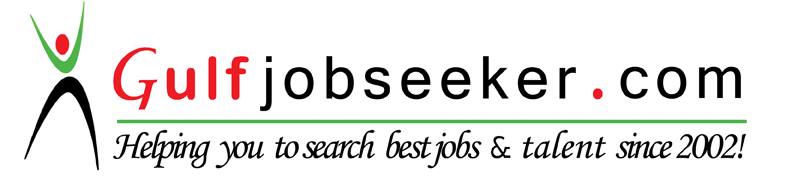 Mohamed Izzath BSc (Hons) Quantity SurveyingQuantity Surveyor Al Ali Engineering W.L.L. (Doha, Qatar.)  Civil, MEP & InfrastructureJun 2014 – Jun 2016Quantity Surveyor Awfait Trading & Contracting EST. (Salalah, Oman.) Civil, MEP & InfrastructureJun 2013- May2014Quantity Surveyor George Stuart Engineering (Pvt) Ltd. Sri Lanka.Feb 2012 – May 2013Quantity SurveyorHAILONG International (Pvt) Ltd. Sri Lanka.Jun 2008 – Aug 2011Quantity SurveyorWahid Construction. Sri Lanka.Jun 2007 – Jun 2008BSc (Hons) degree:Quantity SurveyingTrinity College and University accredited by APL(Accredited  Prior Learning)          2013Microsoft:Office applications (Word, Excel and PowerPoint)Industry systems:Auto CAD, Primavera(P6)Web: Internet and email applicationsName in Full:Mohamed Abul Hudha Mohamed IzzathAffiliations:RICS & MAIQSLanguages:Fluent English, Tamil, Malayalam and HindiDate of birth:08th June 1986Marital status:Married with children Interests:competitive sport including football and cricket